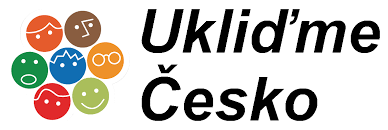 V sobotu 2. dubna 2022, proběhne hlavní jarní termín dobrovolnické akce Ukliďme Česko, zaměřené na úklidy černých skládek a drobného nepořádku z přírody, měst a obcí. Naše obec se do tohoto projektu též zaregistrovala. Proto prosíme všechny dobrovolníky, kteří by chtěli naši obec zkrášlit a pomoci nám ji uklidit, aby přišli v sobotu 2. dubna 2022 v 9,00 hodin na parkoviště ve středu obce. Zde obdržíte rukavice a pytle na odpadky, případně si domluvíme, do které části obce kdo půjde. V případě špatného počasí akci posuneme. Budete informováni prostřednictvím SMS.Úklid si samozřejmě můžete naplánovat i v jakémkoli libovolném termínu, který vám vyhovuje. Budeme rádi, za jakoukoliv pomoc z vaší strany. Kromě samotného uklízení je neméně důležitá i prevence. Proto také vznikla nová odpadová aplikace www.KAMsNIM.cz, od které si její autoři slibují snížení množství černých skládek i odpadků povalujících se v přírodě. „Naším cílem není donekonečna uklízet nepořádek po jiných. Proto jsme vyvinuli aplikaci KAMsNIM.cz, pro ty, kteří by snad i dnes, v době sběrných středisek a všudypřítomných kontejnerů na tříděný odpad nevěděli…,“ uvedl autor projektu Miroslav Kubásek ze spolku Ukliďme Česko. Aplikace poradí, kde můžete ve svém okolí legálně a v drtivé většině i bezplatně odevzdat jak běžný odpad z domácnosti, tak například i prošlé léky, pneumatiky, vysloužilé elektro, baterie, světelné zdroje, velkoobjemový odpad, nebo třeba i odpady nebezpečné… jednoduše vše, čeho se potřebujete zbavit. Mapa projektu již obsahuje 110 000 takových míst!
Více informací na: www.uklidmecesko.cz